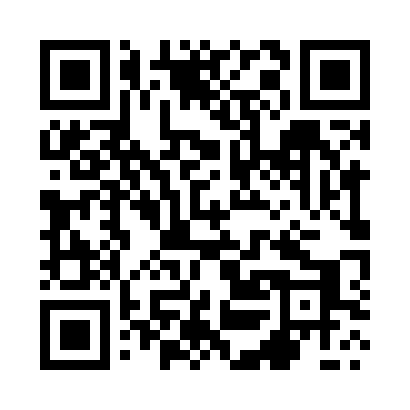 Prayer times for Ciesle Male, PolandMon 1 Apr 2024 - Tue 30 Apr 2024High Latitude Method: Angle Based RulePrayer Calculation Method: Muslim World LeagueAsar Calculation Method: HanafiPrayer times provided by https://www.salahtimes.comDateDayFajrSunriseDhuhrAsrMaghribIsha1Mon4:226:2312:535:207:249:182Tue4:196:2112:535:217:269:203Wed4:176:1912:535:227:279:224Thu4:146:1612:525:247:299:245Fri4:116:1412:525:257:319:276Sat4:086:1212:525:267:339:297Sun4:056:0912:515:277:349:318Mon4:026:0712:515:297:369:349Tue3:586:0512:515:307:389:3610Wed3:556:0312:515:317:409:3911Thu3:526:0012:505:327:419:4112Fri3:495:5812:505:337:439:4413Sat3:465:5612:505:357:459:4614Sun3:435:5412:505:367:469:4915Mon3:405:5212:495:377:489:5216Tue3:365:4912:495:387:509:5417Wed3:335:4712:495:397:529:5718Thu3:305:4512:495:407:5310:0019Fri3:265:4312:485:417:5510:0220Sat3:235:4112:485:437:5710:0521Sun3:205:3912:485:447:5810:0822Mon3:165:3612:485:458:0010:1123Tue3:135:3412:485:468:0210:1424Wed3:095:3212:475:478:0410:1725Thu3:065:3012:475:488:0510:2026Fri3:025:2812:475:498:0710:2327Sat2:595:2612:475:508:0910:2628Sun2:555:2412:475:518:1010:2929Mon2:515:2212:475:528:1210:3230Tue2:475:2012:475:538:1410:35